VATA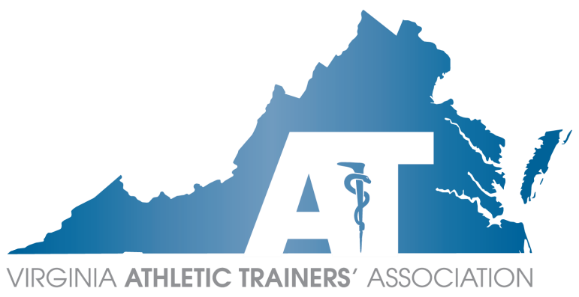 Executive CouncilConference Call AgendaSunday, August 4, 20198:00 pm –9:30 pm ESTScott Powers MS LAT ATC, PresidingApproval of Agenda – Still need two region representatives to approve past meeting minutes.Officer ReportsPresident – Scott PowersAll vacant positions within VATA have been filled.Bookkeeper discussion: Scott Powers and Zach Wimmer (VATA Financial Advisor from Edward Jones) met with prospective bookkeeper (works with Edward Jones Financial).  Role of bookkeeper will aim to help with balances and payment of recurrent bills.VATA Treasurer will continue to keep records of VATA funds for Executive Committee and Committee Chairs.Bookkeeper will be providing VATA with three quotes for services.  First quote will be for bookkeeper just reviewing VATA funds, second quote will be for full bookkeeping services, and third quote will be for tax services.Blue Ridge VAPTA discussion:Symposium set to take place at Murphy Deming College of Mary Baldwin University on September 10th at 6:30pm.Attendance is encouraged since it is first joint venture between VATA and VAPTA.Scott Powers and Jenn Armstrong will be featured on panel along with Dr. Kent Diduch and 2 Physical Therapies to discuss concussion care and management.Continuing Education Units (CEUs) will be available.President Elect – Chris JonesAnnual Meeting Planning:Working with committee to ensure best possible symposium in January.Commitment to Serve:Will send out Google document to Executive Counsel, Committee Chairs, and Region Representatives for review and to capture electronic signature.Treasurer – Lida PitschNo report – not presentSecretary – Lisa KavjianCall for announcements:Will be sent out shortly for E-blast requestsRole transition:Lisa Kavjian will be stepping down from role, and Tom Campbell will be transitioning into position.VATA Website Contact Information:Sharri Jackson contacted and stated that majority of state and district organizations are removing contact information (as per NATA recommendations) from their websites and asked whether or not the VATA would like to do the same. Scott Powers stated that it is up to the individuals.  If they would like contact information removed, they should contact secretary to have it removed.Past President – Matt GageState Leadership Forum:Was 1 of 4 attendees from Virginia.  Expressed importance of leaders from the state of Virginia to attend conferences and forums to ensure progression of the VATA.MAATA Leadership Task Force:Matt Gage and Jay Sedory were asked to serve on task force and will be bringing.  Would like to bring information from task force back to VATA Executive Committee.Committee Reports	Annual Meeting – Sara PittelkauLocation and date:Annual meeting will take place in Harrisonburg, VA at the Hotel Madison on James Madison University’s campus on January 4th and 5th.Pre-conference Sessions:  VATA will offer pre-conference sessions on Friday, January 3rd.  Price of sessions will be based on length of course and course materials (price not included in annual meeting registration fee).One potential course topic will aim to increase ATs knowledge of the 2020 CAATE standards and how they will impact the profession.Call for Proposals and Next Meeting:Call for proposals ended on August 1st.  Committee will meet again on Sunday, August 11th to review submissions.	College and University – Mike KotelnickiNATA Survey Discussion:NATA sent out survey on which model college/universities are under (medical vs. athletic).  Results were published and the NATA concluded that college/university settings should strive to follow the medical modelMedical model is where supervising officials of athletic training services at college/university has a medical background. This could potentially open up opportunities for ATs who are looking for administrative roles.Brice Snyder asked question of whether or not medical model describe any 3rd party reimbursement.  Mike Kotelnicki states that it does not, it only describes who supervises Athletic Trainers.	Clinical and Emerging Practice – Lucas BiancoCommittee fully supports 3rd party reimbursement.	Governmental Affairs – Rose SchmeigNATA Governmental Affairs Committee (GAC) Grant:Scott Powers submitted NATA GAC grant proposal which summarizes past year of activities and future goals of VATA Governmental Affairs Committee.Practice Act Discussion:Rose Schmeig had discussion with Becky Bowers regarding what the VATA should focus it’s efforts on: re-writing practice act, getting profession’s name in health profession code of VA, and/or heat illness law.Rose and Becky both recommend the VATA focuses on getting profession’s name written in health code of VA and heat illness law.The focus of the VATA will be decided at a later date.Do we want to “attack” px act again? Scott talked with PT Pres which didn’t go well.Dry Needling Discussion:Rose is working on drafting a dry needling document for the practice of Athletic Training in Virginia.  This will NOT be a bill.	Honors and Awards – Maegan DanielsNo report – not present	Membership – Katie GroverWill be reaching out to NATA for updated membership list.Will also send out updated lists to committee chairs.	Public Relations – Sam JohnsonCommittee will be transitioning from Lucas Bianco to Sam Johnson as Committee Chair.Recent Events:State games of America took place on July 31st – August 4th in Lynchburg, VA.Preseason will begin for many high schools, colleges, and universities shortly.Previously used football helmet stickers to promote Athletic Training in the state of Virginia.Will speak with secondary school committee to discuss whether or not we will be doing same thing this year.	Scholarship – Ellen HicksVATA currently has four scholarship opportunities, but not all of them are posted on vata.us website.  Will work with VATA secretary to update website.Application deadlines will be changing and will be sent out through e-blast and posted on vata.us website.	Secondary Schools – Jennifer ArmstrongFootball helmet decals will be offered again this year but cannot be sold as per NATA.Winter Symposium Discussion:Committee will offer a winter sports medicine symposium on December 13th and 14th in Richmond, VA.Symposium’s focus will be on emergency care.There will potentially be a social event on December 13th.Evidence Based Practice CEUs will be available.ATLAS survey will be sent out shortly by VATA so that information on vata.us website can be updated.New newsletter from committee will be sent out shortly.	Student Affairs – Jenn CuchnaTransitioning from Tom Campbell to Jenn Cuchna as Committee Chair.Jenn has contacted previous members to ask who will remain on committeeJenn has also contacted all Program Directors asking for student representatives from each institution.  Student Representative nominations are due to Jenn by August 28th.	Young Professionals – Devon SerranoDevon will reach out to programs within state to potentially meet with their student run organizations.A young professional is described as anyone in their first 12 years of certification.How will this be affected by transition to professional masters programs?Leadership Institute Task ForceCurrent enrollment is 9 mentors and 11 students.5/11 students have already taken on leadership roles within VATA. 3rd Party ReimbursementClark Group Study/Project Management Proposal Discussion:Survey results suggest that there is a high level of interest for 3rd party reimbursement but low response for people who are actually submitting for reimbursement.Clark Group describes that are already non-discriminatory codes present within VA code – Clark would like to add Athletic Training into that code.Non-discriminatory codes allow for profession to tell insurance companies that they have to be reimbursed for practices.Clark provided 7 initiatives that VATA should strive to achieve.Clark suggests being project manager with monthly fee which could be reimbursed by NATA or GAC grant.Scott Powers will have a separate phone call to discuss matters with Executive Committee, region reps, and voting members before middle of month.  This will determine whether or not VATA will hire Clark Group as an outside Project Manager.Region Reports	Capital Region – Esther Nolton/Savannah BaileyRepresentative position is transitioning from Esther Nolton to Savannah Bailey.  Savannah will contact Esther to work with her during this transition period.	Central Region – Angela WittNo report – not present	Eastern Region – Tanner HowellNo report – not present	Shenandoah Region – Danny Carroll/Paul PetersonRepresentative position is transitioning from Danny Carroll to Paul Peterson.  Paul has contacted Danny and is working with him during this transition period.	Tidewater Region – Amy SoucekSentara shoulder symposium, “Strictly Shoulders” will take place on August 17th in Norfolk, VA.  CEUs will be available.	Western Region – Erin CashNo report – not presentNew Business	Third Party Reimbursement ConferenceTPR Conference will take place in Wisconsin in the month of November.Discussion as to who should attend:Scott Powers suggests that Brice Snyder attend.Matt Gage suggests that Chris Jones attempt to attend the conference as well.Tom Campbell motions, seconded by Chris Jones, to vote on sending Brice Snyder and 2 other EC members to conference.Vote: 6-0, motion approved.Educational Chair Policy and ProcedureKim Pritchard will act as Educational Chair.AdjournmentMotion made by Lisa Kavjian, seconded by Chris JonesVote 6-0, approvedMeeting adjourned at 9:44pmNEXT MEETING: October 6th, 8:00pmScott Powers calls meeting to order at 8:00pm.AttendeesScott Powers (President) PLisa Kavjian (Secretary) PChris Jones (President Elect) PDanny Carroll *NPChris Jones (President Elect) PDanny Carroll *NPLida Pitsch (Treasurer) *NPNora Beltz *NPTom Campbell PDanny Carroll (Shenandoah) *NPMatt Gage (Past President) PAngela Witt (Central) *NPMatt Gage (Past President) PAngela Witt (Central) *NPEsther Nolton (Capital) *NPSavannah Bailey PPaul Peterson PAmy Soucek (Tidewater) PTanner Howell (Eastern) *NPTanner Howell (Eastern) *NPErin Cash (Western) *NPGuestsAll Committee ChairsRose Schmieg (GAC) PKatie Grover (Membership) PMike Kotelnicki (CUATC) PJen Cuchna (SA) PLucas Bianco (CEP) PSara Pittelkau (AM) PJen Cuchna (SA) PLucas Bianco (CEP) PSara Pittelkau (AM) PKim Pritchard (Educational) *NPEllen Hicks (Scholarship) PJennifer Armstrong (SS) PSam Johnson (PR) PSam Johnson (PR) PRob Hammill (C&B) *NPDevon Serrano (YP) PTim Cochran (Historian) *NPBryce Snyder (3rd Party RTFC) PMaegan Daniels (H&A) *NPBryce Snyder (3rd Party RTFC) PMaegan Daniels (H&A) *NPJosh Williamson (Leadership Academy) P